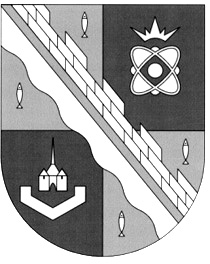 администрация МУНИЦИПАЛЬНОГО ОБРАЗОВАНИЯ                                        СОСНОВОБОРСКИЙ ГОРОДСКОЙ ОКРУГ  ЛЕНИНГРАДСКОЙ ОБЛАСТИпостановлениеот 22/05/2019 № 1087О внесении изменений в постановление администрации Сосновоборского городского округа от 01.10.2013 № 2464«Об утверждении муниципальной программы «Стимулирование экономической активности малого и среднего предпринимательства в Сосновоборском городском округе до 2030 года»»В соответствии с постановлением Правительства Ленинградской области                      от 28.03.2019 № 123 «О внесении изменений в постановление Правительства Ленинградской области от 20.07.2015 № 273», Перечнем поручений Губернатора Ленинградской области по итогам видеоконференции с главами муниципальных образований и главами администраций муниципальных образований Ленинградской области от 28.01.2019 года, информационным письмом комитета по развитию малого, среднего бизнеса и потребительского рынка Ленинградской области от 16.04.2019                            № 18-1-1405/2019, в целях реализации муниципальной программы «Стимулирование экономической активности малого и среднего предпринимательства в Сосновоборском городском округе до 2030 года»», администрация Сосновоборского городского округа п о с т а н о в л я е т:1. Внести изменения в постановление администрации Сосновоборского городского округа от 01.10.2013 № 2464 «Об утверждении муниципальной программы «Стимулирование экономической активности малого и среднего предпринимательства в Сосновоборском городском округе до 2030 года»» (с изменениями от 05.02.2019 № 189):1.1. Внести изменения в раздел II «Состояние развития малого и среднего предпринимательства и потребительского рынка на территории Сосновоборского городского округа, итоги реализации ДМЦП и проблемы предпринимательства. Целевые ориентиры развития малого и среднего предпринимательства в Сосновоборском городском округе до 2030 года» «Общей характеристики Подпрограммы «Развитие и поддержка малого и среднего предпринимательства и потребительского рынка на территории Сосновоборского городского округа»»:1.1.1. Подраздел «Приоритетные направления развития малого и среднего предпринимательства на территории Сосновоборского городского округа» изложить в новой редакции:«В настоящее время приоритетными направлениями являются производственная сфера, социально значимые отрасли (образование, социальная защита населения, здравоохранение, услуги по присмотру за детьми, дошкольное образование, физическая культура, спорт), деятельность в сфере сельского хозяйства, туризма, народных художественных промыслов и ремесел, общественное питание в учреждениях социальной сферы, жилищно-коммунальное хозяйство, предоставление бытовых услуг населению (за исключением парикмахерских услуг, услуг по ремонту и строительству жилья и других строений, услуг фотоателье), а также развитие информационно-коммуникационных технологий.»1.1.2. Таблицу целевых ориентиров развития малого и среднего предпринимательства в Сосновоборском городском округе  изложить в новой редакции:1.1.3. Подраздел «Целевой показатель «Численность занятых в секторе малого и среднего предпринимательства, включая индивидуальных предпринимателей (тысяч человек)» заменить подразделом «Целевые показатели региональных проектов Ленинградской области»:«Целевые показатели являются показателями региональных проектов Ленинградской области «Улучшение условий ведения предпринимательской деятельности», «Акселерация субъектов малого и среднего предпринимательства», «Популяризация предпринимательства», «Расширение доступа субъектов малого и среднего предпринимательства к финансовым ресурсам, в том числе к льготному финансированию», «Создание системы поддержки фермеров и развитие сельской кооперации Ленинградской области», обеспечивающих достижение целей, показателей и результатов федеральных проектов национального проекта «Малое и среднее предпринимательство и поддержка индивидуальной предпринимательской инициативы»:2. Общему отделу администрации обнародовать настоящее постановление на электронном сайте городской газеты «Маяк».3. Отделу по связям с общественностью (пресс-центр) Комитета по общественной безопасности и информации разместить настоящее постановление на официальном сайте Сосновоборского городского округа.4. Настоящее постановление вступает в силу со дня официального обнародования.5. Контроль исполнения настоящего постановления возложить на первого заместителя главы администрации Сосновоборского городского округа Лютикова С.Г.Глава администрации Сосновоборского городского округа				                        М.В.ВоронковИсп. Булатова Т.Е. (ОЭР),☎ 6-28-49; ЛЕСОГЛАСОВАНО: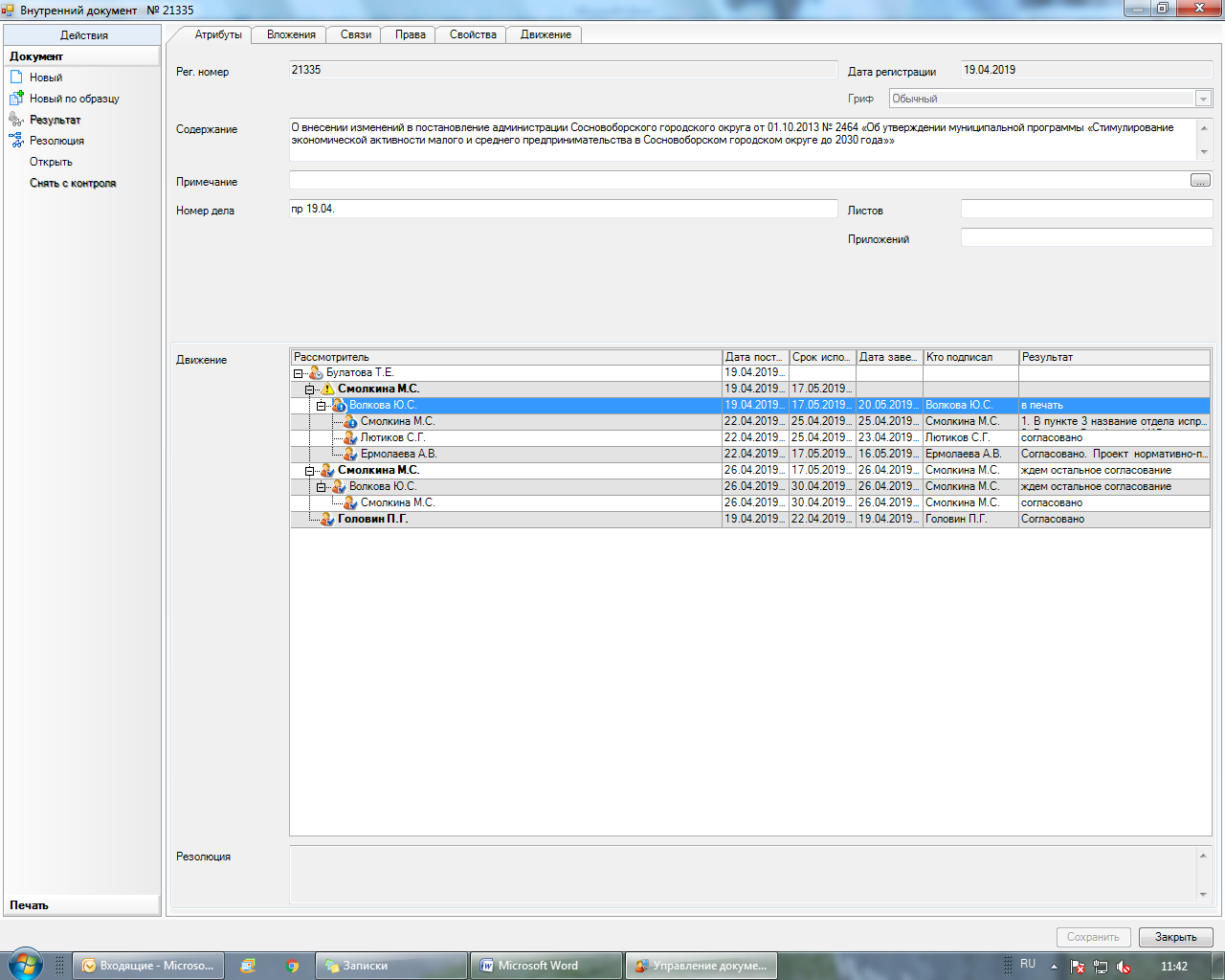 Рассылка:Общий отдел,ОЭР, Пресс-центр,СМФПП, МАОУ ДО ЦИТ,МАУК «ГКЦ «Арт-Карусель»»«ГодНаименование целевого показателя развития малого и среднего предпринимательстваНаименование целевого показателя развития малого и среднего предпринимательстваНаименование целевого показателя развития малого и среднего предпринимательстваКоличество субъектов СМП (включая индивидуальных предпринимателей) в расчете на 1000 человек населения, единицЧисленность занятых 
в секторе МСП, включая индивидуальных предпринимателей, тысяч человек, в том числеКоличество самозанятых граждан, зафиксировавших свой статус, с учетом введения налогового режима для самозанятых, тысяч человек нарастающим итогом12342018 год28,56,9-2019 год29,57,0-2020 год30,57,10,22021 год31,57,40,52022 год32,87,70,72023 год34,18,00,82024 год35,48,20,92030 год42,29,91,2»ГодНаименование целевого показателя развития малого и среднего предпринимательства Наименование целевого показателя развития малого и среднего предпринимательства Наименование целевого показателя развития малого и среднего предпринимательства Наименование целевого показателя развития малого и среднего предпринимательства Наименование целевого показателя развития малого и среднего предпринимательства ГодКоличество субъектом МСП и самозанятых граждан, получивших поддержку в рамках регионально-го проекта «Акселера-ция субъектов МСП», единиц нарастающим итогомКоличество физических лиц – участников регионально-го проекта «Популяри-зация предприни-мательства», занятых в сфере МСП, по итогам участия в региональ-ном проекте, человек нарастающим итогомКоличество обученных основам ведения бизнеса, финансовой грамотности и иным навыкам предприни-мательской деятельности в рамках региональ-ного проекта «Популяри-зация предприни-мательства», человек нарастающим итогомКоличество физических лиц – участников региональ-ного проекта «Популяри-зация предприни-мательства», человек нарастающим итогомКоличество вновь созданных субъектов МСП участниками региональ-ного проекта «Популяри-зация предприни-мательства», единиц нарастающим итогом1234562019 год102175228452020 год14569106584132021 год192126160891212022 год2761841951175272023 год3642412281448322024 год416299257167335.»